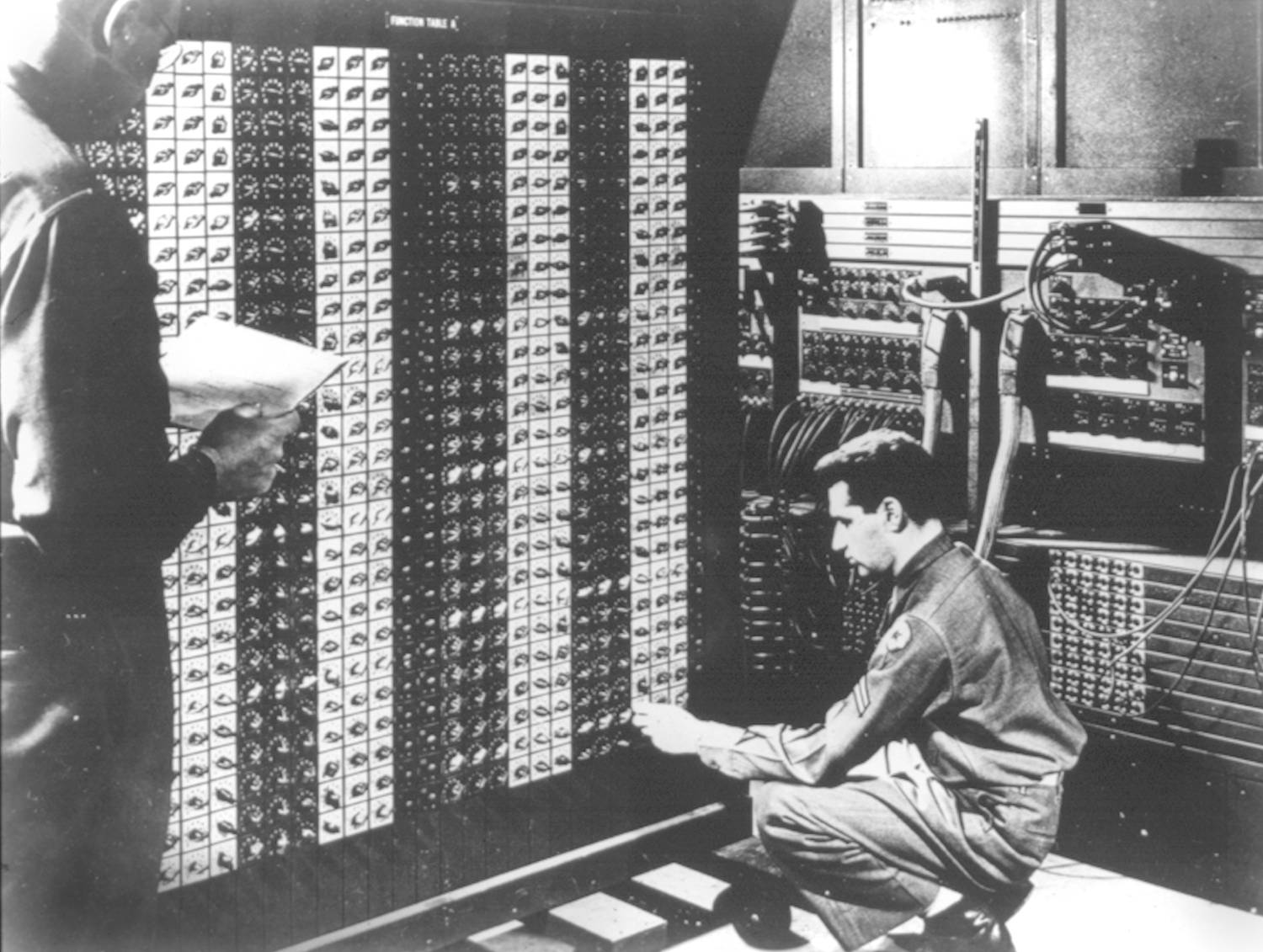 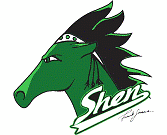 In addition to writing classes using private variables and public accessors and mutators, here are 3 common features that are built into classes.Exception Handling:  A way of responding to error conditions

In your class, add the statement throws with a type of Exception

In your client, add a try catch block
java will search for a try catch block in previously called methods
static or class variables:
variables SHARED by all instances of the class

public String toString()  
represents object as a single string
Useful for debugging!!!!/** * --------------------------------------------------------------------------- * S-h-e-n-e-n-d-e-h-o-w-a--H-i-g-h--S-c-h-o-o-l--T-e-c-h-n-o-l-o-g-y--D-e-p-t * --------------------------------------------------------------------------- * FILE: RectangleV2.java * DATE: 11/23/2013 * PURPOSE: Demonstrate the Comparable interface, toString, static * variables and exception handling * @author mr Hanley * @version 1.0 * ---------------------------------------------------------------------------- * h-a-n-l-e-y.c-o-.-n-r------t-e-a-m-2-0-.-c-o-m------------------------------ */import java.awt.Color;import java.awt.Graphics;public class RectangleV2 implements Comparable {    //++++++++++++++++++++++++++++++++++++++++++++++++++++++++++++++++    //++++++++++++   S T A T I C  V A R I A B L E S   ++++++++++++++++    //++++++++++++++++++++++++++++++++++++++++++++++++++++++++++++++++    public static int rectCount = 0;//Yo yo yo, this is SHARED BY ALL //RECTANGLESV2    //----------------------------------------------------------------    //---------------- I N S T A N C E  V A R I A B L E S ------------    //----------------------------------------------------------------    private int x, y, width, height, rotation; //rotation is 0 deg    private Color outCol, fillColl;    private boolean filled;    private FillType ft;    //////////////////////////////////////////////////////////////////     ////////      C O N S T R U C T O R S      ///////////////////////       //////////////////////////////////////////////////////////////////    public RectangleV2() {        x = y = 0;        width = 50;        height = 25;        outCol = Color.BLACK;        fillColl = Color.CYAN;        filled = true;        ft = FillType.solid;        rectCount++;
}      public RectangleV2(Color outColIn, Color fillCollIn) {        x = y = 0;        width = 50;        height = 25;        outCol = outColIn;        fillColl = fillCollIn;        filled = true;        ft = FillType.solid;        rectCount++;    }    public RectangleV2(int xIn, int yIn, int w, int h) {        x = xIn;        y = yIn;               width = w;        height = h;        outCol = Color.black;        fillColl = Color.MAGENTA;        filled = true;        ft = FillType.solid;        rectCount++;    }    //AAAAAAAAAAAAAAAAAAAAAAAAAAAAAAAAAAAAAAAAAAAAAAAAAAAAAAAAAAAAAAAAA    //AAAAAAAAAAAAAAA  A C C E S S O R S  AAAAAAAAAAAAAAAAAAAAAAAAAAAAA    //AAAAAAAAAAAAAAAAAAAAAAAAAAAAAAAAAAAAAAAAAAAAAAAAAAAAAAAAAAAAAAAAA    //Compareto is based on position, row major    public int compareTo(Object other) {        Rectangle otherR = (Rectangle) other;  //typecast        if (y != otherR.getY()) {            return y - otherR.getY();        }        //Else go to the column        return x - otherR.getX();    }    public int getX() {        return x;    }    public int getY() {        return y;    }    public int getW() {        return width;    }    public int getH() {        return height;    }    public Color getOutCol() {        return outCol;    }    public Color getFillCol() {        return fillColl;    }    public int getArea() {        return width * height;    }    public String toString() {        return "[" + x + "," + y + " Width = " + width + " Height = " + height + " Total number of rect= "+rectCount +"]";//Brian     }    public void draw(Graphics g) {        //Draw the first rectangle        //System.out.println("Here");        g.setColor(getOutCol());        //System.out.println("x = "+getX()+"width"+width);        g.drawRect(getX(), getY(), width, height);        g.setColor(getFillCol());        g.fillRect(getX() + 1, getY() + 1, width - 1, height - 1);    }    //MMMMMMMMMMMMMMMMMMMMMMMMMMMMMMMMMMMMMMMMMMMMM    //MMMMMMMMMMMMMMM  M U T A T O R S   MMMMMMMMMM    //MMMMMMMMMMMMMMMMMMMMMMMMMMMMMMMMMMMMMMMMMMMMM    public void setX(int inX) throws IllegalArgumentException {        if (inX < 0) {            throw new IllegalArgumentException("Bad x value of " + inX);        }        x = inX;    }    public void setY(int inY) {        y = inY;    }    public void setWidth(int w) {        width = w;    }    public void setHeight(int h) {        height = h;    }}
